История изобразительного искусства 4(5) и 7(8)Тестовые вопросы: Автор памятника А.С. Пушкину? 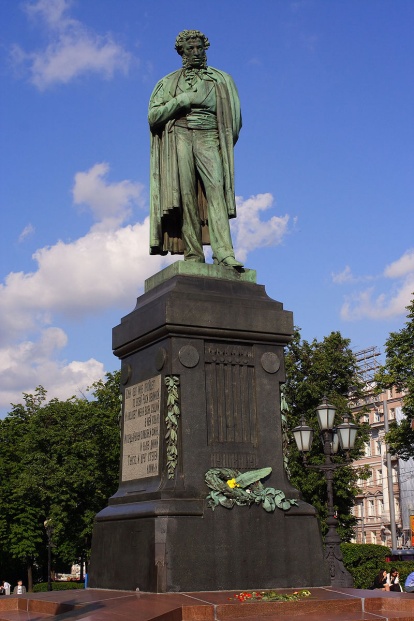 а. - Аникушин М.,  б. – Опекушин А.,  в. – Чижов М.,  г. – Антокольский М.В каком городе находится памятник «Тысячелетие России»?А. – Новгород ВеликийБ. – Нижний НовгородВ. – КозельскГ. – КурскКакой императрице памятник?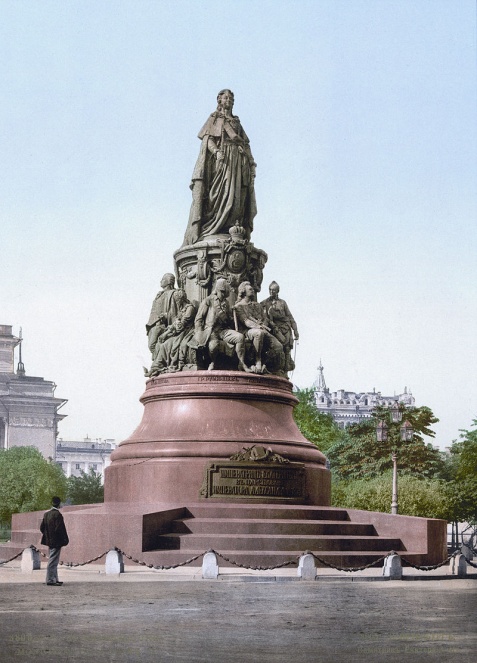 А. – Анна ИоановнаБ.- Екатерина IВ.- ЕлизаветаГ. – Екатерина IIКак называется собор?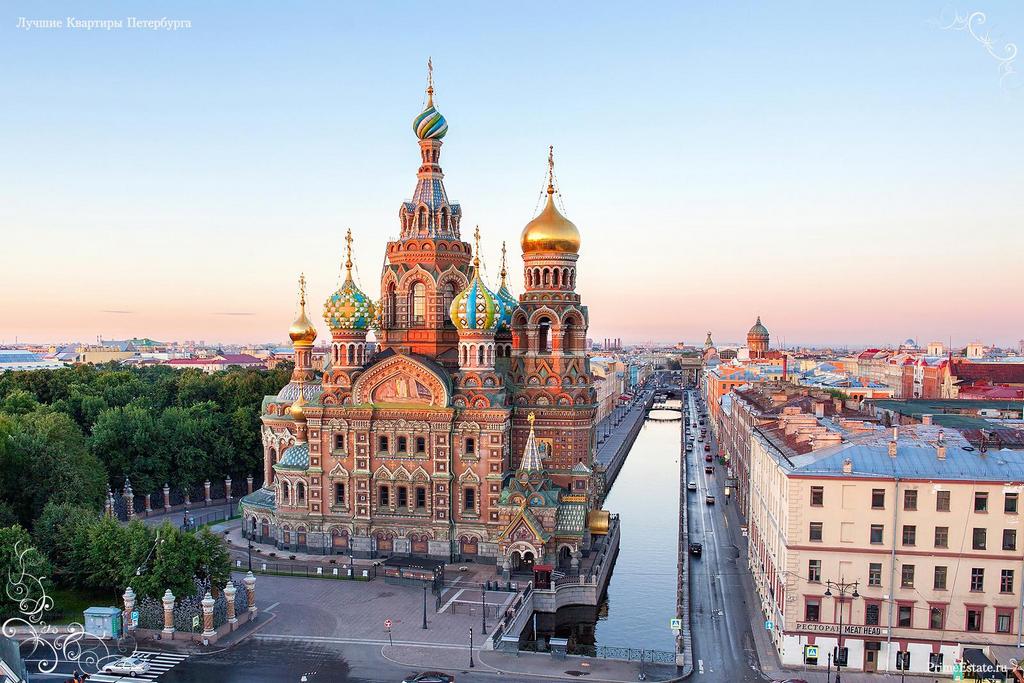 А.- Воскресения Христова на КровиБ. – Василия БлаженногоВ. – УспенскийГ.- КронштадскийЧто за здание на фото?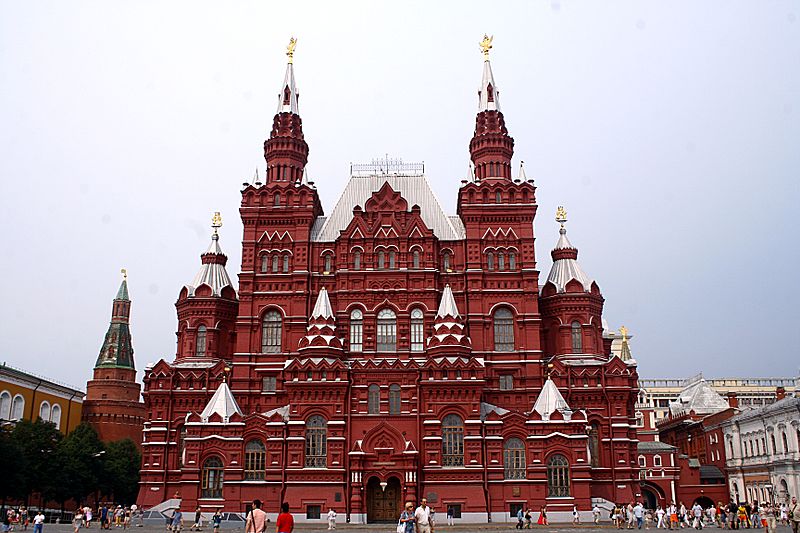 А. - ГУМ (Государственный универсальный магазин)Б. - ЦУМ (Центральный универсальный магазин)В.  - Исторический музейГ. - Русский музейТемы для презентаций:Творчество А. Опекушина.Творчество М. Антокольского.История создания храма «Спас-на-Крови»